PM     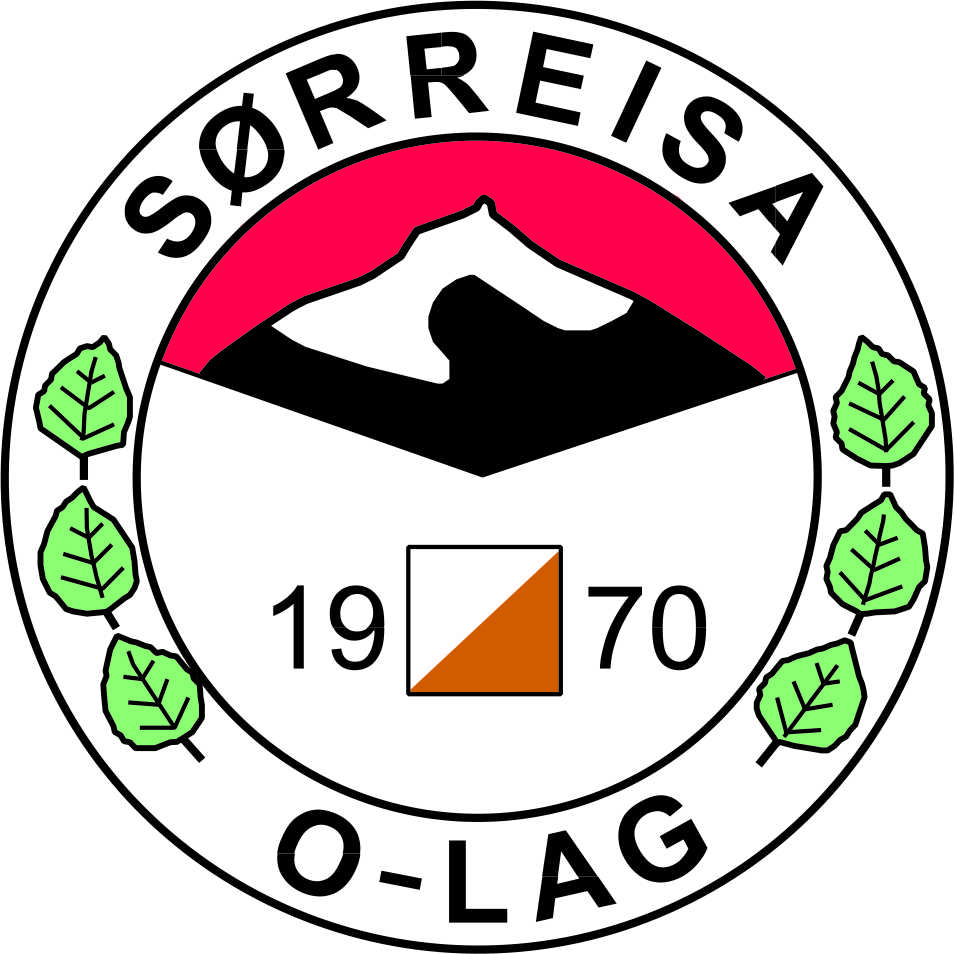 KM-mellomdistanse arrangeres på Furøy, med parkering like ved arena (0-500m).TERRENG: Løpet går i et variert kystterreng. Snøbart! Både løpbarhet og sikt kan variere noe  pga. skogen, som er en blanding av furu- og løvskog med innslag av mindre felt med granplanting. Vær obs på piggtråd i forbindelse med gjerder,  spesielt gjerder som er tegnet som utydelig. START: 	Det er ca. 500 m å gå til start. Bratt motbakke. Beregn ca 15 min. Opprop 3 min før tidsstart. Løperne skal bruke startnummer. Startnummer og sikkerhetsnåler er ved start. Gule backup-lapper er også der. Løse postbeskrivelser. Klær bringes ned fra start.N-åpen og småtroll har start fra samlingsplass. Også småtroll faktureres klubbene.Barneparkering.LØYPER OG LØYPELENGDER:4,3 km		H21-3,6 km		H17-20, H35-, D21-2,9 km		D17-20, D35-, H45-2,5 km		D/H15-16, D45, H55, H652,0 km		D/H13-14, D55, D65, H75, D/H17C1,2 km		D/H11-12, D/H13-16C1,0 km		D/H-100,8 km		N-åpenKART:Furøy, utgitt 2001, delvis revidert. Målestokk 1: 7 500, ekvidistanse 5m.FORBUDTE OMRÅDER:Hager og jordene på begge sider av arenaen.  Vennligst respekter dette, da jordene er dyrket.Sørreisa o-lag ønsker alle fin postjakt i skogen!